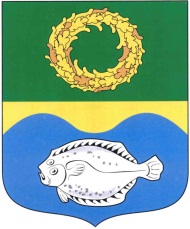 РОССИЙСКАЯ ФЕДЕРАЦИЯКАЛИНИНГРАДСКАЯ ОБЛАСТЬОКРУЖНОЙ СОВЕТ ДЕПУТАТОВМУНИЦИПАЛЬНОГО ОБРАЗОВАНИЯ«ЗЕЛЕНОГРАДСКИЙ ГОРОДСКОЙ ОКРУГ»(первого созыва)	РЕШЕНИЕ	 от 24 июня 2019 года                                                                            № 319 г. Зеленоградск                                  О внесении изменения в Положение о проведении конкурса на разработку проектов официальных символов муниципального образования «Зеленоградский городской округ» - Герба и Флага муниципального образования, утвержденное решением окружного Совета депутатов муниципального образования «Зеленоградский городской округ» от 17 апреля 2019 года № 302 В соответствии с Федеральным законом от 6 октября 2003 года                  № 131-ФЗ «Об общих принципах организации местного самоуправления            в Российской Федерации», статьей 3 Устава муниципального образования «Зеленоградский городской округ» окружной Совет депутатов муниципального образования «Зеленоградский городской округ» РЕШИЛ:Внести в Положение о проведении конкурса на разработку проектов официальных символов муниципального образования «Зеленоградский городской округ» - Герба и Флага муниципального образования, утвержденное решением окружного Совета депутатов муниципального образования «Зеленоградский городской округ» от 17 апреля 2019 года № 302 «О проведении конкурса на разработку проектов официальных символов муниципального образования «Зеленоградский городской округ» - Герба и Флага муниципального образования», следующее изменение:в абзаце седьмом пункта 6 слова «20 июня» заменить словами «4 июля».Опубликовать решение в газете «Волна» и разместить на официальном сайте органов местного самоуправления муниципального образования «Зеленоградский городской округ». Решение вступает в силу со дня официального опубликования. Глава муниципального образования«Зеленоградский городской округ» 			                   С.В. Кулаков